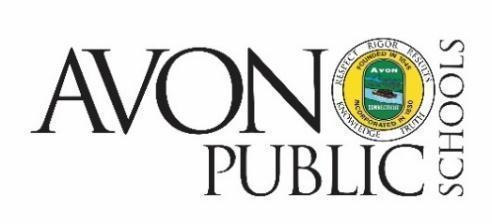 Monthly Meeting Avon Board of Education34 Simsbury Road, Avon, Connecticut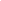                                                           Avon High School                                                       510 West Avon Road                                                            Avon, CT 06001                                                        AgendaCall to OrderRoll CallPledge of AllegianceMission Statement  IV.       Recognition - APS - Bridges ProgramAHS Mentors:Harmony Blackwood, Gabby Blaise, Gerald Blaise, Josh Baldeo, Diamond-Marie Collier, Shadika Donalds, Juan Dorado, Arianna Dunn, Ianna Dunn, Andrew Grant, Derek Graves, Roel Johnson, Arrissa Jones, Angela Kabaki, Gabe Maldonado, Arrianna Marshall, Zaeda Reid, Jahki Ritchens, Devin Rodriguez, Aliyana White, Ameir Williams, Aniya Williams-Bey.Special Recognition to: Mary Labowsky and Rose-Marie MouningAvon High School Music Festival Students:  Connecticut Music Educators Assoc. Northern Region Musicians -(students from our Region of CT)Band: Michael Chen, Natalie Melnik, Hashmit Verman, Choir - Aradhana Chetnani, Shriya Dharan, Holly Freeman, Vera Srinivasan, Amalia Alexander, Lillian PengConnecticut Music Educators Assoc. All State Musicians (Students from our whole state)Band: Victor TiradoChoir: Shaun OstheimerOrchestra: Jingrui Hu, Liya Tang, Danielle ChungNational Assoc. for Music Education - All *Eastern and All National Orchestras (* All Eastern consists of Eastern United States)Orchestra: Daniel ChoiV.      Approval of Minutes										A. Board of Education Special Workshop Minutes of March 21, 2023B. Board of Education Regular Monthly Meeting Minutes of March 21, 2023VI.  Communication from PublicCommunications are generally limited to 15 minutes as a total maximum for all speakers, with each speaker limited to 3 minutes in accordance with standing Board policy. The Board may waive these limits in exceptional circumstances. VII.    Items of Information and Proposals								Student Representative Report – Charlotte  Parry and Lillian Peng, AHS Student RepresentativesFinancial Report – Susan Russo, Business ManagerVIII.     Committees & Liaison Reports								Committee ReportsCurriculum & Professional Practices – Jackie Blea, Chair Finance – Lynn Katz, Chair Negotiations – Deb Chute, Chair Policy – Laura Young, Chair  Liaison ReportCapital Region Education Council – Jackie Blea, Board RepresentativeIX.        Chair’s Report –Ms. Debra Chute, Board ChairBoard Chair UpdateX.        Superintendent’s Report – Dr. Bridget Heston Carnemolla					Hiring Report Enrollment ReportStrategic Plan UpdateUpdates   XI.       Consent Calendar - 22-23/63 - Approval of $2,000 donation from TBS PTO to TBS for 6th grade field trip to     Boston22-23/64 - Approval of $727.97 donation from TBS PTO to TBS for pencil boxes for   incoming 4th (rising 5th) graders.22-23/65 - Approval of 250 bottles of hand sanitizer to PGS, approximate value of $1,250 by Kohl’s Department Store.22-23/66 - Approval of book donations to the Abby Weiner Holocaust Book Collection, valued at $8,718.29.22-23/67 - Budget TransfersXII.     Old BusinessXIII.      New Business 22-23/68   Healthy Food Certification - . Pursuant to C.G.S. Section 10-215f, the Avon Board of Education certifies that all food items offered for sale to students in the schools under its jurisdiction, and not exempted from the Connecticut Nutrition Standards published by the Connecticut State Department of Education, will comply with the Connecticut Nutrition Standards during the period of July 1, 2023, through June 30, 2024.  This certification shall include all food offered for sale to students separately from reimbursable meals at all times and from all sources, including but not limited to school stores, vending machines, school cafeterias, culinary programs, and any fundraising activities on school premises sponsored by the school or non-school organizations and groups. 22-23/ 69 Food and Beverage Exemption -  The Avon Board of Education will allow the sale of students of food items that do not meet the Connecticut Nutrition Standards and beverages not listed in section 10-221q of the C.G.S. provided that the following conditions are met:  1) the sale is in connection with an event occurring after the end of the school day or on the weekend, 2) the sale is at the location of an event, and 3) the food and beverage items are not sold from a vending machine or school store.  An “event” is an occurrence that involves more than just a regularly scheduled practice, meeting, or extracurricular activity.  For example, soccer games, school plays, and interscholastic debates are events but soccer practices, play rehearsals, and debate team meetings are not.  The “regular school day” is the period from midnight before to 30 minutes after the end of the official school day.  “Location” means where the event is being held and must be the same place as the food and beverage sales.22-23/70  2022 Audit Report22-23/71 - Course Change Proposal- Spanish 5 and Spanish 5H22-23/72 - Grades 7-12 Social Studies Stage 1 Revisions22-23/73 - 2023-2024 Avon Board of Education Proposed Meeting DatesXIV.    Communication from PublicPlease remember communications are generally limited to 15 minutes as a total maximum for all   speakers, with each speaker limited to 3 minutes in accordance with standing Board policy. The Board may waive these limits in exceptional circumstances. XV.    Communication from Avon Board of Education MembersXVI.   Executive SessionDiscussion of Negotiation Strategies of Non-Union ContractsXVII.    Return to Public SessionXIII.     AdjournmentNOTE:  If there is any person interested in an item that does not appear on the agenda, please arrange to speak with the Chair or the Superintendent of Schools before the meeting to discuss the matter.  If the item is appropriate to the meeting, it may be discussed under New Business or Old Business.  If the item requires extensive discussion or additional information, it may be placed on a future agenda.Tuesday, April 25, 2023, 7:00 pm                                         Avon High School, Library